Form Penilaian Pembimbing Akademik.................., ..............................................Pembimbing Akademik KPKode Dosen: …………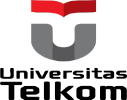 UNIVERSITAS TELKOMNo. DokumenTel_U-AK-FAK-WD1-UAK-FMP-007/002Jl. Telekomunikasi No. 1, Terusan Buahbatu, Bandung 40257No. Revisi01FORM PENILAIAN PENGUJI UJIAN PRESENTASIKERJA PRAKTIK (UPKP) FAKULTAS TEKNIK ELEKTROBerlaku Efektif25 April 2018FORM PENILAIAN PENGUJI UJIAN PRESENTASIKERJA PRAKTIK (UPKP) FAKULTAS TEKNIK ELEKTROHalaman1 dari 1Nama: ………………………………………………………………….Kelas / Kode Dosen Wali: ………………….. /…………………..NIM: ………………………………………………………………….Program Studi: S1-TT / S1-TE / S1-TK / S1-TF*)*) Lingkari yang sesuaiCOURSE LEARNING OUTCOME (CLO)ASPEK PENILAIANINDIKATORKRITERIAKRITERIAKRITERIANILAICOURSE LEARNING OUTCOME (CLO)ASPEK PENILAIANINDIKATORKurangCukupBaikCLO4: Mampu berpikir
kritis dalam melihat
permasalahan tersebut
dan memberikan solusi
dengan cara
membandingkan,
mencocokkan,
menghubungkan dengan
teori-teori dan konsep - konsep yang telah
dipelajari di bangku
perkuliahan dan
menyusunnya sebagai
laporan kegiatan dan
mempresentasikannya. Format dan tata tulis Buku Laporan KP sesuai dengan  Buku Panduan KP.Format penulisan
buku laporan KP
sesuai.Penulisan kutipan,
judul gambar, judul
tabel dan format
lainnya sesuai.Penggunaan bahasa
Indonesia yang baik dan benar sesuai.Pengetikan/ejaan
minim kesalahan
sesuai.0 - 10 11 - 2021 - 30…………CLO4: Mampu berpikir
kritis dalam melihat
permasalahan tersebut
dan memberikan solusi
dengan cara
membandingkan,
mencocokkan,
menghubungkan dengan
teori-teori dan konsep - konsep yang telah
dipelajari di bangku
perkuliahan dan
menyusunnya sebagai
laporan kegiatan dan
mempresentasikannya. Materi pembahasan dalam Buku Laporan KP sesuai dengan kegiatan yang dilaksanakan di tempat KP.Materi pembahasan dalam Buku Laporan KP sesuai dengan Catatan Kegiatan KP (Logbook 2).0 - 20 21 - 3031 - 40…………CLO1: Mempelajari
kultur budaya kerja di
tempat KP dan
menerapkan akhlak,
kejujuran, kepribadian
dan rasa tanggung jawab
yang baik.Kepatuhan dan disiplin
dalam melaksanakan
Konsultasi KP.Melaksanakan konsultasi dengan Pembimbing Akademik sesuai jadwal minimal 3 kali.Menyelesaikan
revisi/perbaikan Buku
Laporan KP sesuai
catatan Pembimbing
Akademik dengan
tepat waktu.0 - 10 11 - 2021 - 30…………TOTAL NILAITOTAL NILAITOTAL NILAITOTAL NILAITOTAL NILAITOTAL NILAI